                                Liceo José Victorino Lastarria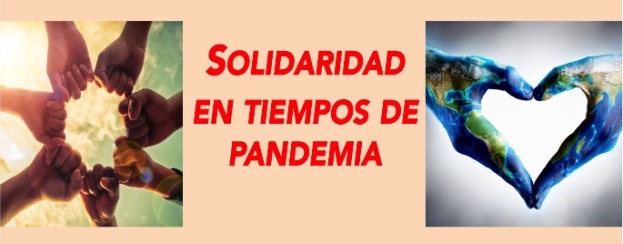                                                  Rancagua                           “Formando Técnicos para el mañana”                                   Unidad Técnico-PedagógicaGuía 14 Artes Musicales Primero MedioO.A.3 Cantar y tocar repertorio diverso y relacionado con la música escuchada, desarrollando habilidades tales como conocimiento de estilo, identificación de voces en un grupo, transmisión del propósito expresivo, laboriosidad y compromiso, entre otras.OBJETIVO: Percutir  las figuras musicales del pentagrama.ACTIVIDAD:1-Según las figuras rítmicas que aparecen en la pauta, del siguiente link, debes percutir el ejercicio utilizando las palmas o algún objeto que puedas seguir la lectura rítmica del ejercicio, o si tienes algún instrumento de percusión en casa.https://www.youtube.com/watch?v=qkqqMbXMwJ82- Los estudiantes deben enviar un video o un audio tocando el ejercicio hasta la página      12 (minuto 2,12) al siguiente correo: escribe tu nombre y curso esteban.jimenez@liceo-victorinolastarria.cl 3- Los ejercicios están en un compás de 4/4 por lo tanto la cuenta va de 1234.   Después hay un cambio a ¾  y se cuenta 1 2 3.4- Aparece un silencio de negra que no se toca y dura 1 tiempo.5- También hay una blanca con punto que dura 3 tiempos y una negra con punto que dura un tiempo y medio.6- Hay figuras como; redonda, negra, blanca, corcheas, cuartina, saltillo, y tresillo. Se detalla a continuación.7- Ticket de salida para estudiantes que no tienen acceso a las clases online y que retiran guías impresas.Responder: ¿cuánto dura en tiempos la figura musical redonda con punto?4 tiempos    b) 3 tiempos    c) 6 tiempos   d) 5 tiempos 8) ¿Cuánto dura el silencio de blanca?a) 1 tiempo    b) 3 tiempo     c) 2 tiempos    d) 4 tiemposEnviar  las respuestas al correo estenan.jimenez@liceo-victorinolastarria.cl                         = 1 ½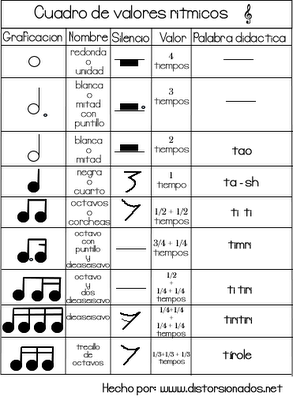 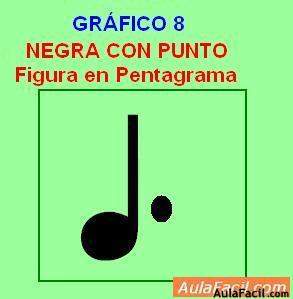   tresillo (3 golpes en un tiempo)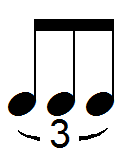                                                  ¡Buena suerte al leer y percutir música!Nombre:Curso:Profesor: Esteban JiménezFecha: 17 al 21 agosto